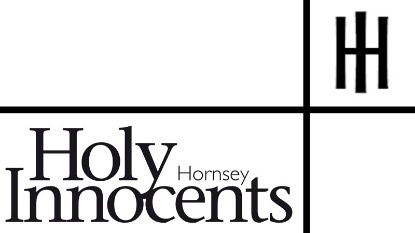 Parish MassCorpus Christi6th June, 2021Liturgy and readings, please take homeThe Introductory RitesPlease stand when the bell rings. Words to the hymns are provided so you can follow along. We ask you to please not sing out loud if you are physically present in church.Opening Hymn Let all mortal flesh keep silenceAnd with fear and trembling stand;Ponder nothing earthly-minded,For with blessing in his handChrist our God to earth descendeth,Our full homage to demand.King of kings, yet born of Mary,As of old on earth he stood,Lord of lords, in human vesture,In the body and the blood:He will give to all the faithfulHis own self for heavenly food.Rank on rank the host of heavenSpreads its vanguard on the way,As the Light of light descendethFrom the realms of endless day,That the powers of hell may vanishAs the darkness clears away.At his feet the six-winged seraph;Cherubim with sleepless eye,Veil their faces to the Presence,As with ceaseless voice they cry,Alleluya, Alleluya,Alleluya, Lord most high!Entrance AntiphonHe fed them with the finest wheatand satisfied them with honey from the rock.Sign of the CrossIn the name of the Father,and of the Son, and of the Holy Spirit.Amen.The Lord be with youAnd also with youPenitential ActThe priest introduces the confession. Silence is kept.I confess to almighty Godand to you, my brothers and sisters,that I have greatly sinned,in my thoughts and in my words,in what I have done and in what I have failed to do,through my fault, through my fault,through my most grievous fault;therefore I ask blessed Mary ever-Virgin,all the Angels and Saints,and you, my brothers and sisters,to pray for me to the Lord our God.The Priest pronounces absolution and all acclaim: Amen. Kyrie eleison. Kyrie eleison.Christe eleison. Christe eleison.Kyrie eleison. Kyrie eleison.THE GLORIA Glory to God in the highest,and peace to his people on earth.Lord God, heavenly King,almighty God and Father,we worship you, we give you thanks,we praise you for your glory.Lord Jesus Christ, only Son of the Father,Lord God, Lamb of God,you take away the sin of the world:have mercy on us;you are seated at the right hand of the Father:receive our prayer.For you alone are the Holy One,you alone are the Lord,you alone are the Most High, Jesus Christ,with the Holy Spirit,in the glory of God the Father.Amen.The CollectO God, who in this wonderful Sacramenthave left us a memorial of your Passion,grant us, we pray,so to revere the sacred mysteries of your Body and Bloodthat we may always experience in ourselvesthe fruits of your redemption.Who live and reign with God the Fatherin the unity of the Holy Spirit,God, for ever and ever. Amen.The Liturgy of the WordPlease sit for the readings.The First Reading	Exodus 24:3-8Moses said to the people: ‘Put this question to the ages that are past, that went before you, from the time God created man on earth: Was there ever a word so majestic, from one end of heaven to the other? Was anything ever heard? Did ever a people hear the voice of the living God speaking from the heart of the fire, as you heard it, and remain alive? Has any god ventured to take to himself one nation from the midst of another by ordeals, signs, wonders, war with mighty hand and outstretched arm, by fearsome terrors – all this that the Lord your God did for you before your eyes in Egypt?    ‘Understand this today, therefore, and take it to heart: the Lord is God indeed, in heaven above as on earth beneath, he and no other. Keep his laws and commandments as I give them to you today, so that you and your children may prosper and live long in the land that the Lord your God gives you for ever.’   The Word of the Lord.  Thanks be to God.Psalm	 Psalm 115(116):12-13,15-18The cup of salvation I will raise; I will call on the Lord’s name.How can I repay the Lord    for his goodness to me?The cup of salvation I will raise;    I will call on the Lord’s name.The cup of salvation I will raise; I will call on the Lord’s name.O precious in the eyes of the Lord    is the death of his faithful.Your servant, Lord, your servant am I;    you have loosened my bonds.The cup of salvation I will raise; I will call on the Lord’s name.A thanksgiving sacrifice I make;    I will call on the Lord’s name.My vows to the Lord I will fulfil    before all his people.The cup of salvation I will raise; I will call on the Lord’s name.The Second Reading	 Hebrews 9:11-15Now Christ has come, as the high priest of all the blessings which were to come. He has passed through the greater, the more perfect tent, which is better than the one made by men’s hands because it is not of this created order; and he has entered the sanctuary once and for all, taking with him not the blood of goats and bull calves, but his own blood, having won an eternal redemption for us. The blood of goats and bulls and the ashes of a heifer are sprinkled on those who have incurred defilement and they restore the holiness of their outward lives; how much more effectively the blood of Christ, who offered himself as the perfect sacrifice to God through the eternal Spirit, can purify our inner self from dead actions so that we do our service to the living God.    He brings a new covenant, as the mediator, only so that the people who were called to an eternal inheritance may actually receive what was promised: his death took place to cancel the sins that infringed the earlier covenant.  The Word of the Lord.Thanks be to God.The Gospel AcclamationPlease stand for the Gospel.Alleluia, alleluia!I am the living bread which has come down from heaven,says the Lord.Anyone who eats this bread will live for ever.Alleluia!The Gospel	Mark 14:12-16,22-26The Lord be with you.And also with you.Hear the Gospel of our Lord Jesus Christ, according to MarkGlory to you, O Lord.On the first day of Unleavened Bread, when the Passover lamb was sacrificed, his disciples said to Jesus, ‘Where do you want us to go and make the preparations for you to eat the passover?’ So he sent two of his disciples, saying to them, ‘Go into the city and you will meet a man carrying a pitcher of water. Follow him, and say to the owner of the house which he enters, “The Master says: Where is my dining room in which I can eat the passover with my disciples?” He will show you a large upper room furnished with couches, all prepared. Make the preparations for us there.’ The disciples set out and went to the city and found everything as he had told them, and prepared the Passover.    And as they were eating he took some bread, and when he had said the blessing he broke it and gave it to them. ‘Take it,’ he said ‘this is my body.’ Then he took a cup, and when he had returned thanks he gave it to them, and all drank from it, and he said to them, ‘This is my blood, the blood of the covenant, which is to be poured out for many. I tell you solemnly, I shall not drink any more wine until the day I drink the new wine in the kingdom of God.’    After psalms had been sung they left for the Mount of Olives.The Gospel of the Lord.Praise to you, O Christ.The Sermon	Fr Ben KerridgePlease sit for the sermon, and stand again for the Profession of FaithThe Profession of FaithWe believe in one God,the Father, the Almighty,maker of heaven and earth,of all that is, seen and unseen.We believe in one Lord, Jesus Christ,the only Son of God,eternally begotten of the Father,God from God, Light from Light,true God from true God,begotten, not made,of one Being with the Father;through him all things were made.For us and for our salvation he came down from heaven,was incarnate from the Holy Spirit and the Virgin Maryand was made man.For our sake he was crucified under Pontius Pilate;he suffered death and was buried.On the third day he rose againin accordance with the Scriptures;he ascended into heavenand is seated at the right hand of the Father.He will come again in glory to judge the living and the dead,and his kingdom will have no end.We believe in the Holy Spirit,the Lord, the giver of life,who proceeds from the Father and the Son,who with the Father and the Son is worshipped and glorified,who has spoken through the prophets.We believe in one holy, catholic, and apostolic Church.We acknowledge one baptism for the forgiveness of sins.We look for the resurrection of the dead,and the life of the world to come.Amen.Prayer of the FaithfulWe remain standing for the prayers. If you are praying at home, we invite you to pray with us. We pray for those who are sick at this time, including:Daisy, Emma, Vera, Anne, Philippa, Cliff, Reg, Del, Sarah, Sheila, Alice, Brian, Mr John, Leroy, Angeline, Remy, Rose, Trevor, Michelle, Jean and Peggy.We also pray for the souls of those who have recently died, including:Henderson, Christine, Carl, Roderick, Erica, Pam, MauriceWe also remember those who died in years past, whose anniversary of death occurs around this time, including: Philip Lebon, George Barwick, Anton Isaac. Israel IsaacThese prayers may end with the following:Hail Mary, full of grace the Lord is with thee; Blessed art thou among women and blessed is the fruit of thy womb, Jesus.Holy Mary, Mother of God, pray for us sinners, now and at the hour of our death.Please sit for the preparation of the altar.The Liturgy of the EucharistThe OffertoryAll stand as the thurifer comes to the front to cense them with incense.Pray, brothers and sisters, that my sacrifice and yours may be acceptable to God, the almighty Father.May the Lord accept the sacrifice at your hands for the praise and glory of his name, for our good and the good of all his holy Church.Then the priest says the Prayer over the Offerings, at the end of which the people acclaim: Amen.The Eucharistic PrayerThe Lord be with you.And also with you.Lift up your hearts.We lift them to the Lord.Let us give thanks to the Lord our God. It is right to give thanks and praise.The priest sings the preface at the end of which we all sing.Holy, holy, holy Lord,God of power and God of might,heaven and earth, heaven and earthare full of your glory.Hosanna, in the highest.Blessed is he who comes in the name of the Lord.Hosanna highest.Please kneel, if you are able, for the consecration. The Eucharistic prayer continues.Praise to you Lord Jesus:Dying you destroyed our death,rising you restored our life.Lord Jesus, come in glory.The prayer concludes “…for ever and ever.” and the people acclaim: Amen.The Communion RiteAll Stand.Our Father, who art in heaven, hallowed be thy name;thy kingdom come,thy will be done on earth as it is in heaven.Give us this day our daily bread,and forgive us our trespasses,as we forgive those who trespass against us;and lead us not into temptation,but deliver us from evil.Deliver us Lord, we pray, from every evil, graciously grant peace in our days,that, by the help of your mercy,we may always be free from sinand safe from all distressas we await the blessed hopeand the coming of our Saviour, Jesus Christ.For the kingdom, the power,and the glory are yours, now and for ever.The PeaceLord Jesus Christ who said to your Apostles: Peace I leave you, my peace, I give you: look not on our sins but on the faith of your Church, and graciously grant her peace and unity in accordance with your will. Who live and reign for ever and ever.Amen.The peace of the Lord be with you always.And also with you.Please refrain from sharing a physical peace at this time. After the peace, we say:Lamb of God, you take away the sin of the world,Have mercy on us.Lamb of God, you take away the sin of the world,Have mercy on us.Lamb of God, you take away the sin of the world,Grant us peaceThe Invitation to CommunionPlease kneel, if you are able, in adoration before the host.Behold the Lamb of God, behold him who takes away the sins of the world. Blessed are those called to the supper of the Lamb.Lord, I am not worthy that you should enter under my roof, but only say the word and my soul shall be healed.Please remain in your seat, and the priest will come to communicate you. The choir will sing the Communion Hymn.  Whoever eats my flesh and drinks my bloodremains in me and I in him, says the Lord.The Priest says to all those who will receive to communion: The Body of ChristThose intending to receive reply: Amen.Communion HymnSoul of my Saviour, sanctify my breast,Body of Christ, be thou my saving guest,Blood of my Saviour, bathe me in thy tide,Wash me with water flowing from thy side.Strength and protection may thy passion be,O blessèd Jesu, hear and answer me;Deep in thy wounds, Lord, hide and shelter me,So shall I never, never part from thee.Guard and defend me from the foe malign,In death's dread moments make me only thine;Call me and bid me come to thee on highWhere I may praise thee with thy saints for ay.The Prayer after CommunionPlease stand.Grant, O Lord, we pray,that we may delight for all eternityin that share in your divine life,which is foreshadowed in the present ageby our reception of your precious Body and Blood.Who live and reign for ever and ever. Amen.The Concluding RitesNotices may be given and people are welcome to come forward for a special blessing, often for a birthday or journey. Please sit for the notices, but stand for the final blessing. The Lord be with you.And also with you.May almighty God bless you,the Father, and the Son,  and the Holy Spirit.Amen. Go in the peace of Christ. Thanks be to God. Final HymnWe go outside to sing our final hymn together.Sweet Sacrament divine,Hid in thine earthly home,Lo, round thy lowly shrine,With suppliant hearts we come;Jesu, to thee our voice we raiseIn songs of love and heartfelt praise:Sweet Sacrament divine.Sweet Sacrament of peace,Dear home for every heart,Where restless yearnings ceaseAnd sorrows all depart;There in thine ear all trustfullyWe tell our tale of misery:Sweet Sacrament of peace.Sweet Sacrament of rest,Ark from the ocean's roar,Within thy shelter blestSoon may we reach the shore;Save us, for still the tempest raves,Save, lest we sink beneath the waves:Sweet Sacrament of rest.Sweet Sacrament divine,Earth's light and jubilee,In thy far depths doth shineThy Godhead's majesty;Sweet light, so shine on us, we prayThat earthly joys may fade away:Sweet Sacrament divine.Thank you for joining us for Mass todayThis WeekNewsIf you have any news you’d like to share with the congregation, please email Fr Ben at frben.holyinnocents@gmail.com or phone Brenda on 02083405382Tea and coffeeNow that restrictions have eased, we will be serving tea, coffee and biscuits outside church on Sundays. We will have disposable cups available but please feel free to bring your own mug and help the environment! If this is something you would like to help with, please let one of the ministry team know!
Wednesday Coffee MorningsThank you to everyone who came to coffee this Wednesday! We will continue to have coffee outside church after the Wednesday morning mass. PCC MeetingOur first PCC meeting will be this Thursday, June 10th at 7.30pm, after mass. Gluten-free wafersWe have gluten-free communion wafers available. Please let us know if you prefer one!Hornsey Food BankHornsey Food Bank operates from 11-1 every Thursday at Middle Lane Methodist Church, and donations of food and toiletries can be left there from 10-11 or 1-2 on the same day. We also take financial donations and welcome new volunteers – please contact wearehornsey@gmail.com for more information!COVID-19 vaccinations for over 30sThe NHS is now offering the COVID-19 vaccine to all people aged 30 and over, as well as health and social care workers and carers. The vaccines have gone through stringent safety, quality, and effectiveness testing, so we urge you to get vaccinated. It will help protect you, and your loved ones from COVID-19.Thousands of people across Haringey have already received their first dose at one of the centres in the borough offering the COVID-19 vaccine. You can quickly and easily book your vaccine on the NHS website: https://www.nhs.uk/conditions/coronavirus-covid-19/coronavirus-vaccination/book-coronavirus-vaccination/ Haringey is also running a number of pop-up clinics where you can just drop in. Keep an eye out for new dates. Remember, two doses are needed for maximum protection, and after receiving your jab you must continue to follow government guidelines – wear a mask, social distance and wash your hands.Together, we will slowly be able to return to the normal life we miss so much.Monday         10:00 Mass Tuesday        10:00 Mass Wednesday:  10.00 Mass10.30 Coffee MorningThursday19:00 Vigil Mass for the Most Sacred Heart of Jesus19:30 PCC MeetingFridayThe Most Sacred Heart of Jesus10.00 Mass(Holy Trinity)Saturday        The Immaculate Heart of Mary10.00 Mass Sunday           11th Sunday in Ordinary Time10:00 Mass